Lampiran 1 Rencana Pelaksanaan Pembelajaran (RPP) -1Rencana Pelaksanaan Pembelajaran -1(RPP) -1Satuan Pendidikan	: SMP Negeri 1 PegajahanMata Pelajaran 	: MatematikaKelas/Semester	: IX/GenapMateri Pokok		: Bangun Ruang Sisi LengkungAlokasi Waktu	: 2 x 40 MenitA. Kompetensi Inti (KI)1.   Menghargai dan menghayati ajaran agama yang dianutnya.2.  Menunjukkan perilaku jujur, disiplin, tanggung jawab, peduli (toleransi,   gotong royong), santun, percaya diri, dalam berinteraksi secara efektif, dengan lingkungan sosial dan alam dalam jangkauan pergaulan dan  keberadaannya.3. Memahami dan menerapkan pengetahuan (factual, konseptual, dan prosedural) berdasarkan rasa ingin tahunya tentang ilmu pengetahuan, teknologi, seni, budaya terkait fenomena dan kejadian tampak mata.4.  Mengolah, menyaji, dan menalar dalam ranah konkret (menggunakan, mengurai, merangkai, memodifikasi, dan membuat) dan ranah abstrak (menulis, membaca, menghitung, menggambar dan mengarang) sesuai dengan yang dipelajari disekolah dan sumber lain yang sama dalam sudut pandang/teori.B. Kompetensi Dasar dan Indikator Pencapaian Kompetensi (IPK)C. Tujuan PembelajaranSetelah mempelajari materi tersebut, siswa diharapkan dapat:1. Mengetahui dan mengenali bangun tabung, kerucut dan bola beserta unsur-unsurnyaD. Materi Pembelajaran1. Definisi tabungTabung adalah bangun ruang sisi lengkung yang dibentuk oleh dua buah lingkaran identik yang sejajar dan sebuah persegi panjang yang mengelilingi kedua lingkaran tersebut. Tabung memiliki tiga sisi yakni dua sisi datar dan satu sisi lengkung.2. Definisi kerucut Kerucut adalah bangun ruang sisi lengkung yang dapat dibentuk dari tabung dengan mengubah tutup tabung menjadi titik. Titik tersebut biasanya disebut dengan titik puncak. Kerucut memiliki dua sisi, yaitu satu sisi datar dan satu sisi lengkung. Kerucut merupakan limas dengan alas lingkaran.3. Definisi bolaBola adalah bangun ruang sisi lengkung yang dibentuk dari tak hingga lingkaran yang memiliki jari-jari sama panjang dan berpusat pada titik yang sama. Bola hanya memiliki satu sisi yang merupakan sisi lengkung.E. Metode PembelajaranPendekatan		: SaintifikStrategi 		: HeuristicMetode 		: Diskusi dan Tanya jawabF. Alat/Media PembelajaranLembar Kerja Siswa (LKS)G. Sumber PembelajaranKemendikbud, 2018. Matematika SMP/MTs Kelas IX. JakartaH. Kegiatan PembelajaranPertemuan II. Penilaiana. Teknik Penilaian		: Pengamatan dan Tesb. Prosedur Penilaian	:J. Instrumen Penilaian Hasil Belajar    Soal :1. Tabung adalah bangun ruang yang dibentuk oleh sebuah persegi panjang dan …2. Bangun ruang yang merupakan limas dengan alas lingkaran disebut …3. Ada berapakah sisi pada bangun ruang bola?Alternatif Penyelesaian :1. Dua buah lingkaran identik yang sejajar2. Kerucut3. Satu, yang merupakan sisi lengkung.Mengetahui,						          Pegajahan,     Juni 2021Guru Bidang Studi				     	          Peneliti(Yanti Syafitri, S.Pd)					          (Rika Kurnia Sari)Lampiran 2 Rencana Pelaksanaan Pembelajaran (RPP) -2Rencana Pelaksanaan Pembelajaran -2(RPP) -2Satuan Pendidikan	: SMP Negeri 1 PegajahanMata Pelajaran 	: MatematikaKelas/Semester	: IX/GenapMateri Pokok		: Bangun Ruang Sisi LengkungAlokasi Waktu	: 3 x 40 MenitA. Kompetensi Inti (KI)1.   Menghargai dan menghayati ajaran agama yang dianutnya.2.  Menunjukkan perilaku jujur, disiplin, tanggung jawab, peduli (toleransi,   gotong royong), santun, percaya diri, dalam berinteraksi secara efektif, dengan lingkungan sosial dan alam dalam jangkauan pergaulan dan  keberadaannya.3. Memahami dan menerapkan pengetahuan (factual, konseptual, dan prosedural) berdasarkan rasa ingin tahunya tentang ilmu pengetahuan, teknologi, seni, budaya terkait fenomena dan kejadian tampak mata.4.  Mengolah, menyaji, dan menalar dalam ranah konkret (menggunakan, mengurai, merangkai, memodifikasi, dan membuat) dan ranah abstrak (menulis, membaca, menghitung, menggambar dan mengarang) sesuai dengan yang dipelajari disekolah dan sumber lain yang sama dalam sudut pandang/teori.B. Kompetensi Dasar dan Indikator Pencapaian Kompetensi (IPK)C. Tujuan PembelajaranSetelah mempelajari materi tersebut, siswa diharapkan dapat:1. Mengidentifikasi luas permukaan tabung, kerucut dan bola.D. Materi Pembelajaran1. Luas Permukaan tabungPermukaan tabung adalah bangun-bangun yang membatasi tabung tersebut. Permukaan tabung terdiri atas dua daerah lingkaran dan sebuah daerah persegi panjang. Luas permukaan tabung merupakan jumlah luas muka atau sisi-sisi tabung. Rumus luas permukaan tabung : 2. Luas Permukaan  kerucut Luas permukaan kerucut didapat dari hasil penjumlahan luas selimut kerucut dan luas alas kerucut.Rumus luas permukaan kerucut : 3. Luas permukaan bolaLuas permukaan bola adalah sama dengan 4 kali luas lingkaran yang memiliki jari-jari yang sama.Rumus luas permukaan bola : E. Metode PembelajaranPendekatan		: SaintifikStrategi 		: HeuristicMetode 		: Diskusi dan Tanya jawabF. Alat/Media PembelajaranLembar Kerja Siswa (LKS)G. Sumber PembelajaranKemendikbud, 2018. Matematika SMP/MTs Kelas IX. JakartaH. Kegiatan PembelajaranPertemuan III. Penilaiana. Teknik Penilaian		: Pengamatan dan Tesb. Prosedur Penilaian	:J. Instrumen Penilaian Hasil Belajar    Soal :1. Apakah sama luas permukaan tabung dengan luas jaring-jaring tabung?2. Luas permukaan kerucut didapat dari hasil penjumlahan …3. Apakah sama luas permukaan bola dengan luas lingkaran?Alternatif Penyelesaian :1. Ya, luas permukaan tabung sama dengan luas jaring-jaring tabung.2. Luas selimut kerucut dan luas alas kerucut3. Tidak, luas lingkaran adalah . Sedangkan luas permukaan bola adalah sama dengan 4 kali luas lingkaran .Mengetahui,						          Pegajahan,     Juni 2021Guru Bidang Studi				     	          Peneliti(Yanti Syafitri, S.Pd)					          (Rika Kurnia Sari)Lampiran 3 Rencana Pelaksanaan Pembelajaran (RPP) -3Rencana Pelaksanaan Pembelajaran -3(RPP) -3Satuan Pendidikan	: SMP Negeri 1 PegajahanMata Pelajaran 	: MatematikaKelas/Semester	: IX/GenapMateri Pokok		: Bangun Ruang Sisi LengkungAlokasi Waktu	: 2 x 40 MenitA. Kompetensi Inti (KI)1.   Menghargai dan menghayati ajaran agama yang dianutnya.2.  Menunjukkan perilaku jujur, disiplin, tanggung jawab, peduli (toleransi,   gotong royong), santun, percaya diri, dalam berinteraksi secara efektif, dengan lingkungan sosial dan alam dalam jangkauan pergaulan dan  keberadaannya.3. Memahami dan menerapkan pengetahuan (factual, konseptual, dan prosedural) berdasarkan rasa ingin tahunya tentang ilmu pengetahuan, teknologi, seni, budaya terkait fenomena dan kejadian tampak mata.4.  Mengolah, menyaji, dan menalar dalam ranah konkret (menggunakan, mengurai, merangkai, memodifikasi, dan membuat) dan ranah abstrak (menulis, membaca, menghitung, menggambar dan mengarang) sesuai dengan yang dipelajari disekolah dan sumber lain yang sama dalam sudut pandang/teori.B. Kompetensi Dasar dan Indikator Pencapaian Kompetensi (IPK)C. Tujuan PembelajaranSetelah mempelajari materi tersebut, siswa diharapkan dapat:1. Mengidentifikasi volume tabung, kerucut dan bola.D. Materi Pembelajaran1. Volume tabungUntuk mendapatkan volume atau isi tabung pertama-tama kita harus menghitung luas alasnya lalu dikalikan dengan tinggi tabung tersebut. Rumus volume  tabung : 2. Volume  kerucut Volume kerucut adalah  bagian volume tabung. Rumus volume kerucut : 3. Volume bolaRumus volume bola : E. Metode PembelajaranPendekatan		: SaintifikStrategi 		: HeuristicMetode 		: Diskusi dan Tanya jawabF. Alat/Media PembelajaranLembar Kerja Siswa (LKS)G. Sumber PembelajaranKemendikbud, 2018. Matematika SMP/MTs Kelas IX. JakartaH. Kegiatan PembelajaranPertemuan IIII. Penilaiana. Teknik Penilaian		: Pengamatan dan Tesb. Prosedur Penilaian	:J. Instrumen Penilaian Hasil Belajar    Soal :1. Bagaimana cara menentukan volume tabung?2. Bagaimana cara menghitung volume sebuah tabung dengan jari-jari dan tinggi kerucut? 3. Tuliskan rumus untuk menghitung volume bola!Alternatif Penyelesaian :1. Untuk mendapatkan volume atau isi tabung pertama-tama kita harus menghitung luas alasnya, setelah itu dikalikan dengan tinggi tabung tersebut.2. Hasil hitung dari volume sebuah tabung dengan jari-jari dan tinggi kerucut tersebut dikalikan hasilnya dengan  atau bagi dengan angka 3.3.  Mengetahui,						          Pegajahan,     Juni 2021Guru Bidang Studi				     	          Peneliti(Yanti Syafitri, S.Pd)					          (Rika Kurnia Sari)Lampiran 4 Rencana Pelaksanaan Pembelajaran (RPP) -4Rencana Pelaksanaan Pembelajaran -4(RPP) -4Satuan Pendidikan	: SMP Negeri 1 PegajahanMata Pelajaran 	: MatematikaKelas/Semester	: IX/GenapMateri Pokok		: Bangun Ruang Sisi LengkungAlokasi Waktu	: 3 x 40 MenitA. Kompetensi Inti (KI)1.   Menghargai dan menghayati ajaran agama yang dianutnya.2.  Menunjukkan perilaku jujur, disiplin, tanggung jawab, peduli (toleransi,   gotong royong), santun, percaya diri, dalam berinteraksi secara efektif, dengan lingkungan sosial dan alam dalam jangkauan pergaulan dan  keberadaannya.3. Memahami dan menerapkan pengetahuan (factual, konseptual, dan prosedural) berdasarkan rasa ingin tahunya tentang ilmu pengetahuan, teknologi, seni, budaya terkait fenomena dan kejadian tampak mata.4.  Mengolah, menyaji, dan menalar dalam ranah konkret (menggunakan, mengurai, merangkai, memodifikasi, dan membuat) dan ranah abstrak (menulis, membaca, menghitung, menggambar dan mengarang) sesuai dengan yang dipelajari disekolah dan sumber lain yang sama dalam sudut pandang/teori.B. Kompetensi Dasar dan Indikator Pencapaian Kompetensi (IPK)C. Tujuan PembelajaranSetelah mempelajari materi tersebut, siswa diharapkan dapat:1. Menyelesaikan permasalahan nyata.D. Materi Pembelajaran1. Menghitung luas permukaan dan volume tabung.2. Menghitung luas permukaan dan volume kerucut3. Menghitung luas permukaan dan volume bolaE. Metode PembelajaranPendekatan		: SaintifikStrategi 		: HeuristicMetode 		: Diskusi dan Tanya jawabF. Alat/Media PembelajaranLembar Kerja Siswa (LKS)G. Sumber PembelajaranKemendikbud, 2018. Matematika SMP/MTs Kelas IX. JakartaH. Kegiatan PembelajaranPertemuan IVI. Penilaiana. Teknik Penilaian		: Pengamatan dan Tesb. Prosedur Penilaian	:J. Instrumen Penilaian Hasil Belajar    Soal :1. Putri adalah seorang pengrajin panci aluminium. Putri mendapatkan pesanan sebuah panci besar berbentuk tabung dari seorang pelanggannya. Jika pelanggannya menginginkan panci tersebut memiliki ukuran diameter 28 cm dan tinggi 21 cm . Maka berapakah luas bahan yang diperlukan untuk membuat panci tersebut?2. Perhatikan gambar di bawah ini!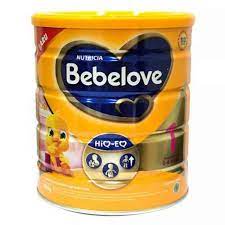 3. Deny akan membuat topi ulang tahun dari karton berbentuk kerucut dengan diameter bagian bawah topi 20 cm, dan dengan tinggi topi 24 cm. Deny akan membuat sebanyak 100 buah. Berapakah luas karton yang diperlukan?4. Perhatikan gambar di bawah ini!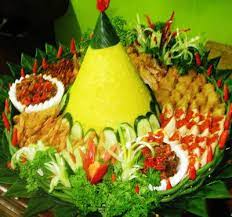 5. Perhatikan gambar di bawah ini!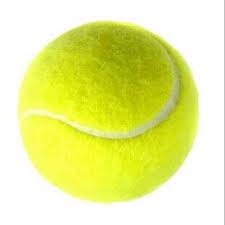 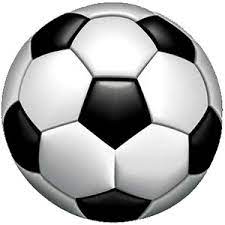 Fahmi memiliki sebuah bola kasti dan sebuah bola sepak. Bola kasti yang dimiliki Fahmi mempunyai ukuran diameter 7 cm. Dan ukuran diameter bola sepak yang dimiliki Fahmi adalah 3 kali dari ukuran bola kasti. Hitunglah luas permukaan dan volume bola kasti dan bola sepak tersebut!Alternatif Penyelesaian :1. Pelanggan menginginkan panci itu berukuran :Diketahui :Ditanya : Luas bahan yang dibutuhkan untuk membuat panci?Penyelesaian : Luas bahan yang dibutuhkan sama dengan luas permukaan tabung (panci) yang akan dibuat :Jadi, luas bahan yang diperlukan untuk membuat panci tersebut adalah .2. Diketahui :Ditanya :Berapa volume susu yang dapat tertampung bila diisi setinggi  nya?Penyelesaian :Jadi, volume susu yang dapat tertampung bila diisi  nya adalah 3. Diketahui :    Banyak topi     Ditanya :    Luas karton yang diperlukan?    Penyelesaian :    Panjang garis pelukis => Luas selimut = Luas karton = Jadi, luas karton yang diperlukan untuk membuat 100 buah topi ulang tahun adalah .4. Diketahui :    Ditanya :    Volume nasi tumpeng?    Penyelesaian :Jadi, volume nasi tumpeng tersebut adalah .5. Diketahui :    a. Bola kasti     b. Bola sepakDitanya :Berapakah Luas permukaan dan volume bola kasti dan bola sepak?Penyelesaian :a. Bola kastib. Bola sepakJadi,Luas permukaan bola kasti =  dan volume bola kasti =  Luas permukaan bola sepak =  dan volume bola sepak = Mengetahui,						          Pegajahan,     Juni 2021Guru Bidang Studi				     	          Peneliti(Yanti Syafitri, S.Pd)					          (Rika Kurnia Sari)Lampiran 5 Lembar Penilaian Rencana Pelaksanaan Pembelajaran (RPP)LEMBAR PENILAIANRENCANA PELAKSAAN PEMBELAJARAN (RPP)Materi Pelajaran	: MatematikaMateri Pokok		: Bangun Ruang Sisi LengkungKelas/Semester	: IX/GenapKurikulum Acuan	: Kurikulum Tahun 2013Penulis			: Rika Kurnia SariNama Validator	: ……………………………….Pendidikan		: ……………………………….A. PetunjukBerilah tanda cek list (√) dalam kolom penilaian yang sesuai menurut pendapat Bapak/Ibu!Keterangan:	1 = Tidak Baik	2 = Kurang Baik	3 = Cukup Baik	4 = Baik	5 = Sangat BaikB. Penilaian ditinjau dari beberapa aspekC. Penilaian umumRekomendasi/kesimpulan penilaian secara umum*):a. Rpp ini:	        b. RPP ini:1 = Tidak baik	        1 = Belum dapat digunakan dan masih memerlukan konsultasi2 = Kurang baik      2 = Dapat digunakan dengan banyak revisi3 = Cukup baik       3 = Dapat digunakan dengan sedikit revisi4 = Baik	        4 = Dapat digunakan tanpa revisi*) lingkari nomor/angka sesuai penilaian Bapak/IbuD. Komentar dan saran perbaikanPegajahan, ……………2021                                                                             Validator(………………..…………)Lampiran 6 Lembar Penilaian Validasi LKSLEMBAR PENILAIAN VALIDASI LKS PENGEMBANGAN LKS BERBASIS MASALAH DENGAN STRATEGI HEURISTIC PADA MATERI BANGUN RUANG SISI LENGKUNG A. Pengantar	Penelitian ini bertujuan mengembangkan LKS materi bangun ruang sisi lengkung di SMP Negeri 1 Pegajahan. Pengembangan LKS ini diharapkan nantinya menghasilkan LKS sebagi bahan ajar yang dapat digunakan secara mandiri oleh siswa.	Bersamaan dengan ini saya mohon Bapak/Ibu untuk memberikan penilaian/evaluasi terhadap LKS materi bangun ruang sisi lengkung yang telah saya kembangkan. Data-data penilaian ataupun evaluasi yang Bapak/Ibu berikan akan saya gunakan sebagai bahan untuk merevisi LKS tersebut agar berbentuk LKS yang valid. 	Atas perhatian dan ketersediaan Bapak/Ibu untuk memberikan penilaian dan evaluasi terhadap LKS ini saya ucapkan terima kasih.B. Petunjuk Pengisian 1. Objek penilaian adalah LKS2. Bapak/Ibu dapat memberikan penilaian dengan cara memberikan tanda Check list  pada kolom yang tersedia pada tabel dibawah ini.3. Makna dari skala penilaian adalah sebagai berikut:1 = Tidak Baik			3 = Baik		2 = Kurang Baik			4 = Sangat Baik C. Lembar ValidasiD. MasukanE. Kesimpulan Dari hasil evaluasi validasi dapat disimpulkan bahwa LKS Pembelajaran  materi bangun ruang sisi lengkung berbasis masalah dengan strategi heuristic ini :TV	: Tidak ValidVDR	: Valid Dengan RevisiVTR	: Valid Tanpa RevisiMedan, …..………. 2021        Validator       (..…………..…………..)Lampiran 7 Hasil Penilaian Validasi LKSHasil Validasi LKSHasil Validasi LKSa. Validator I : Ibu Ramadhani, S.Pd.I., M.Pd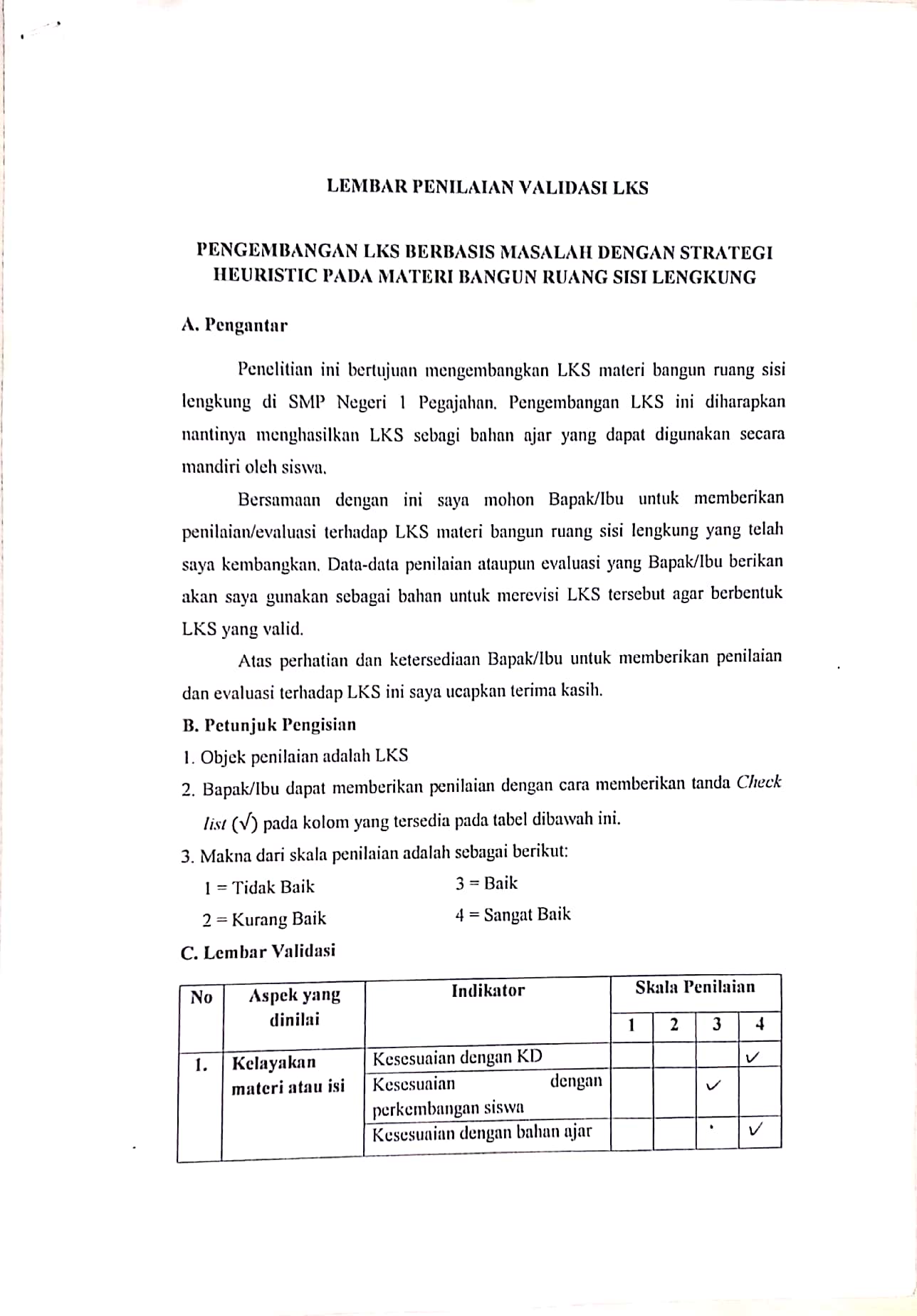 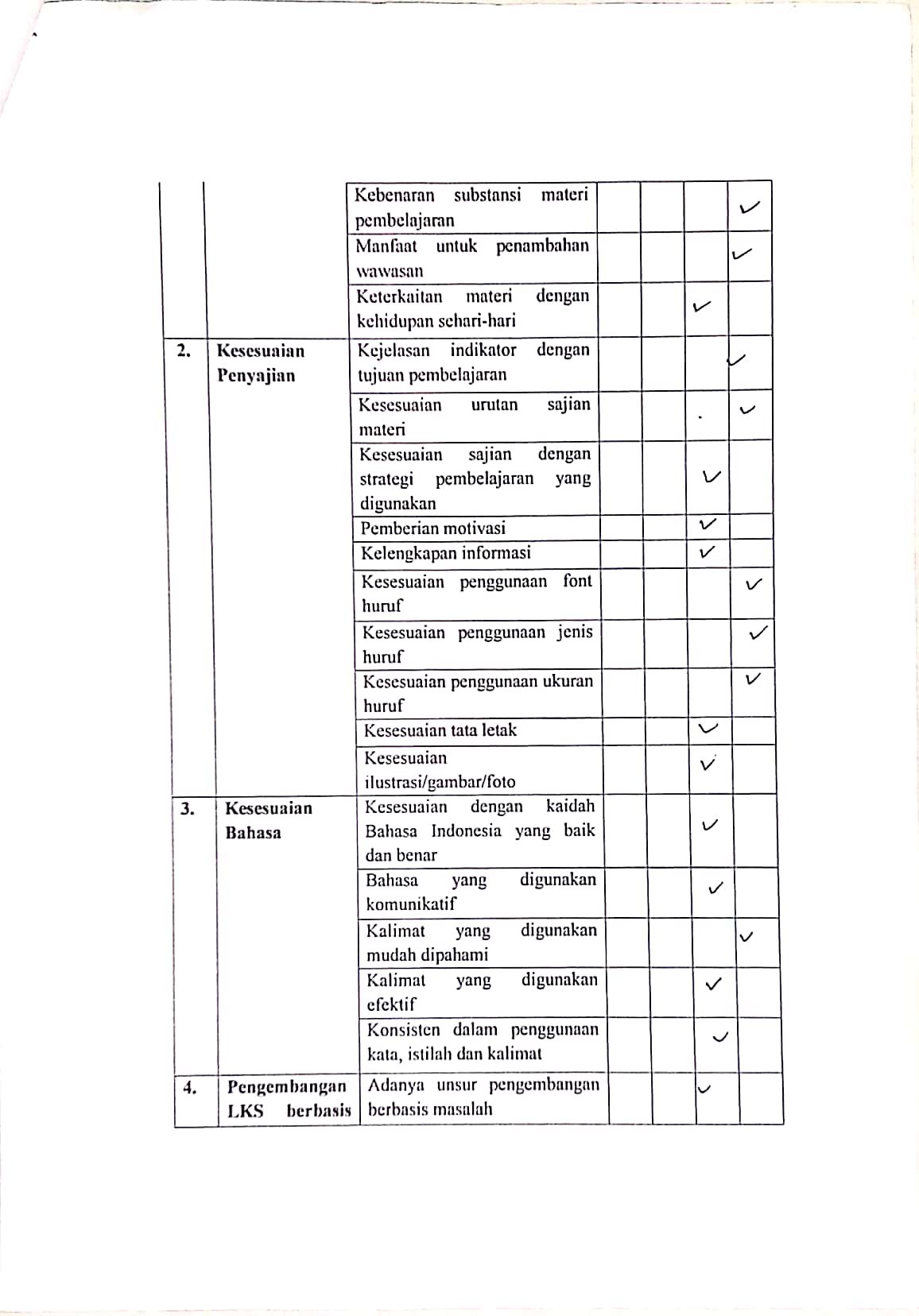 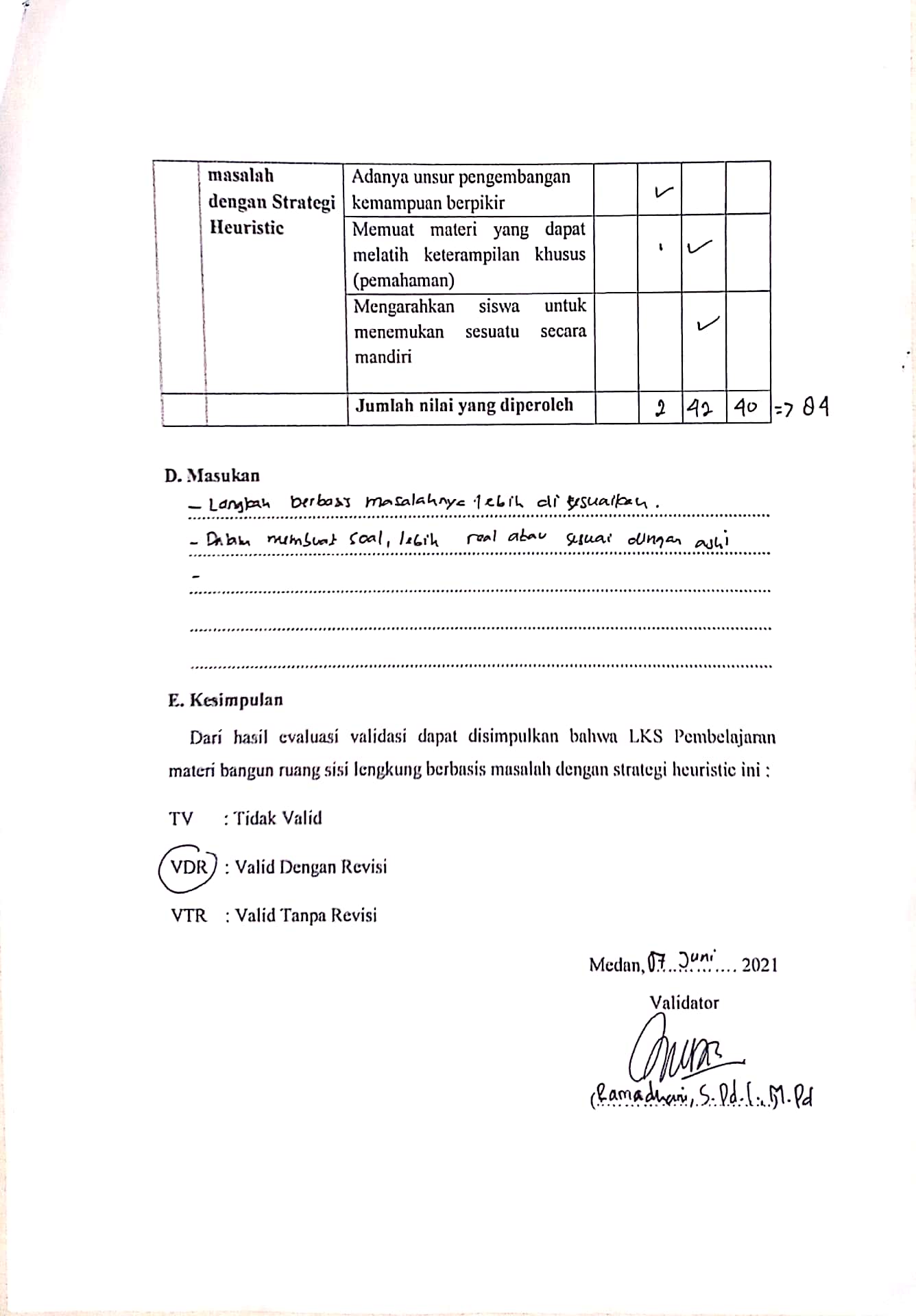 b. Validator II : Ibu Amanda Syahri Nst, M.Pd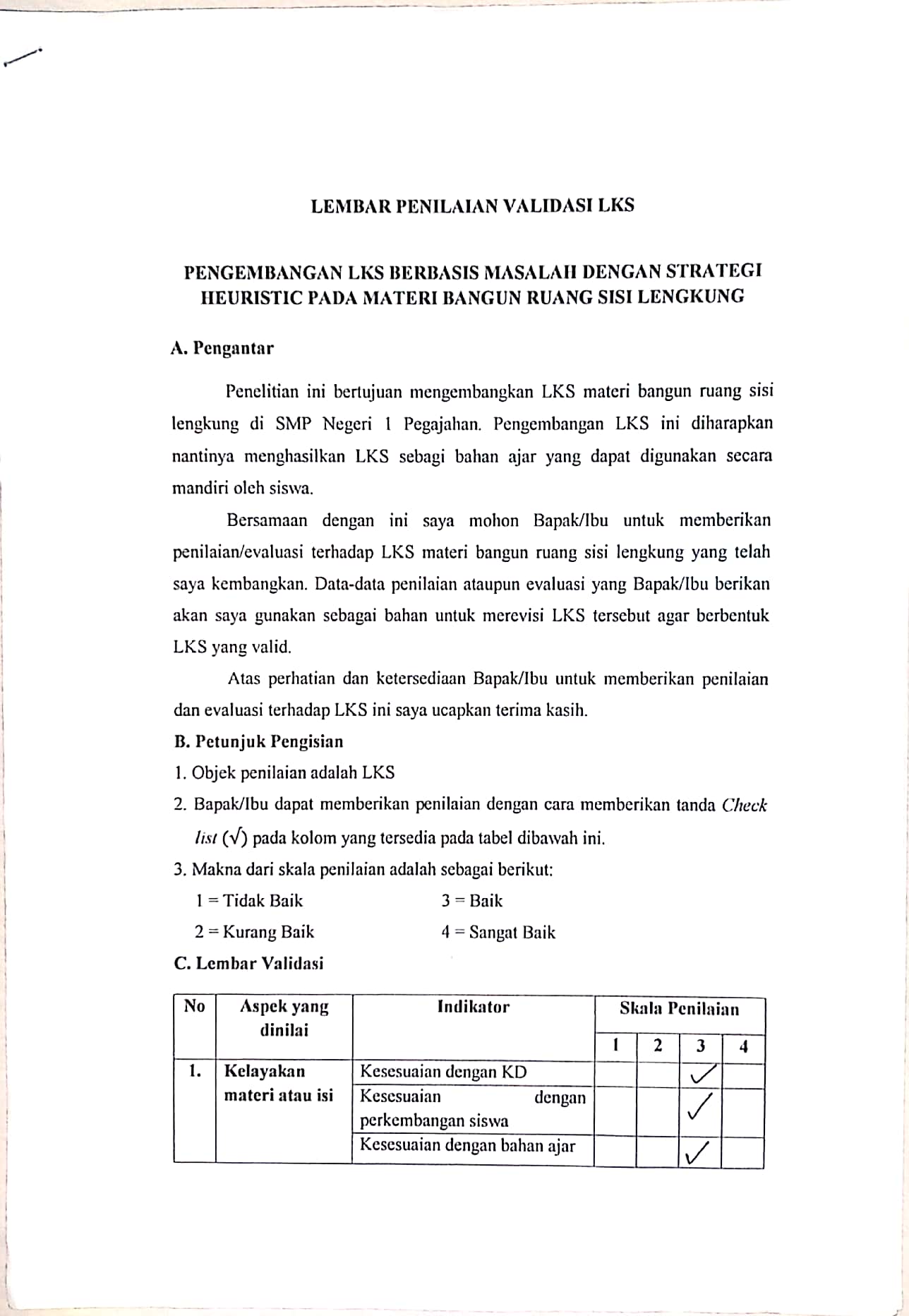 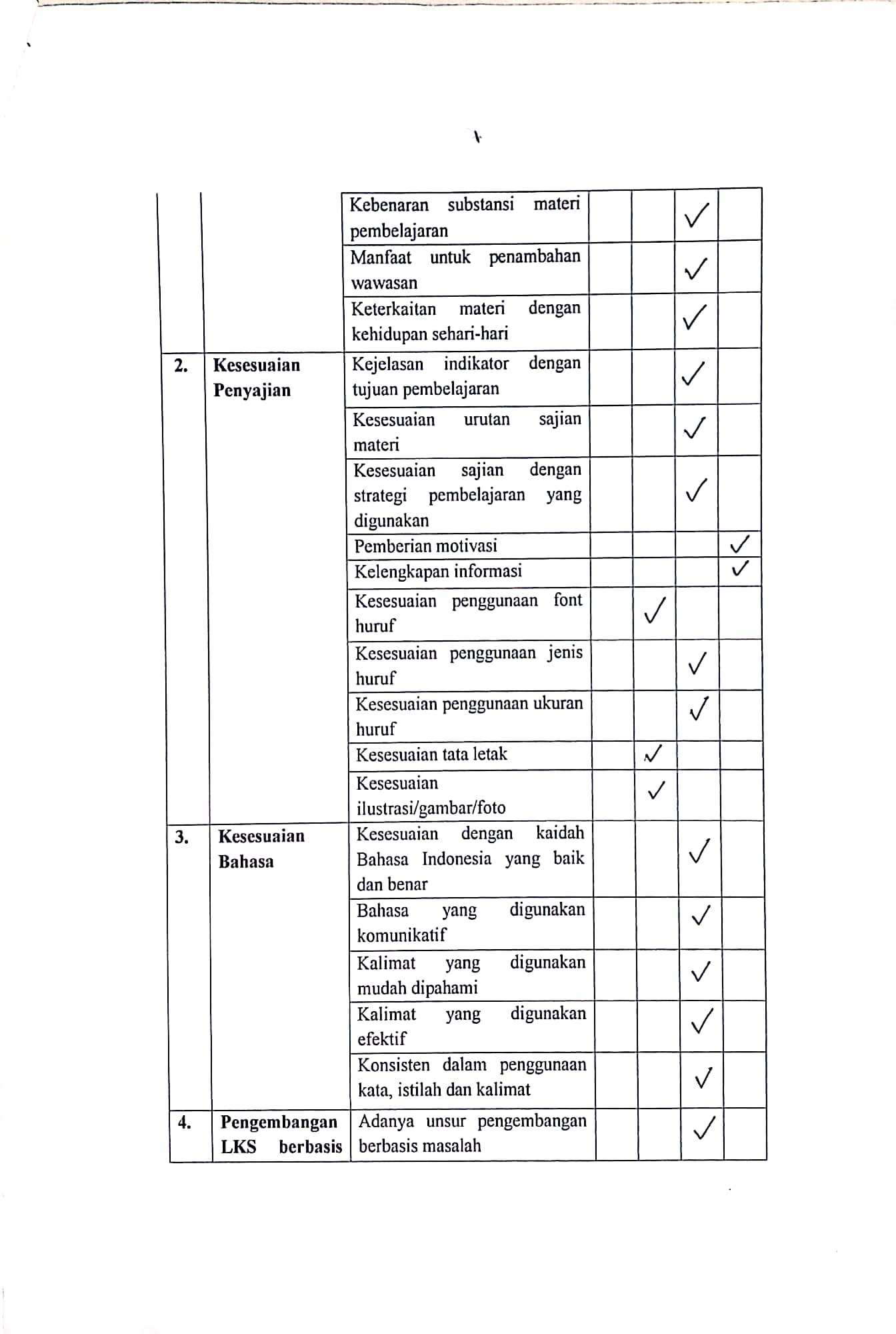 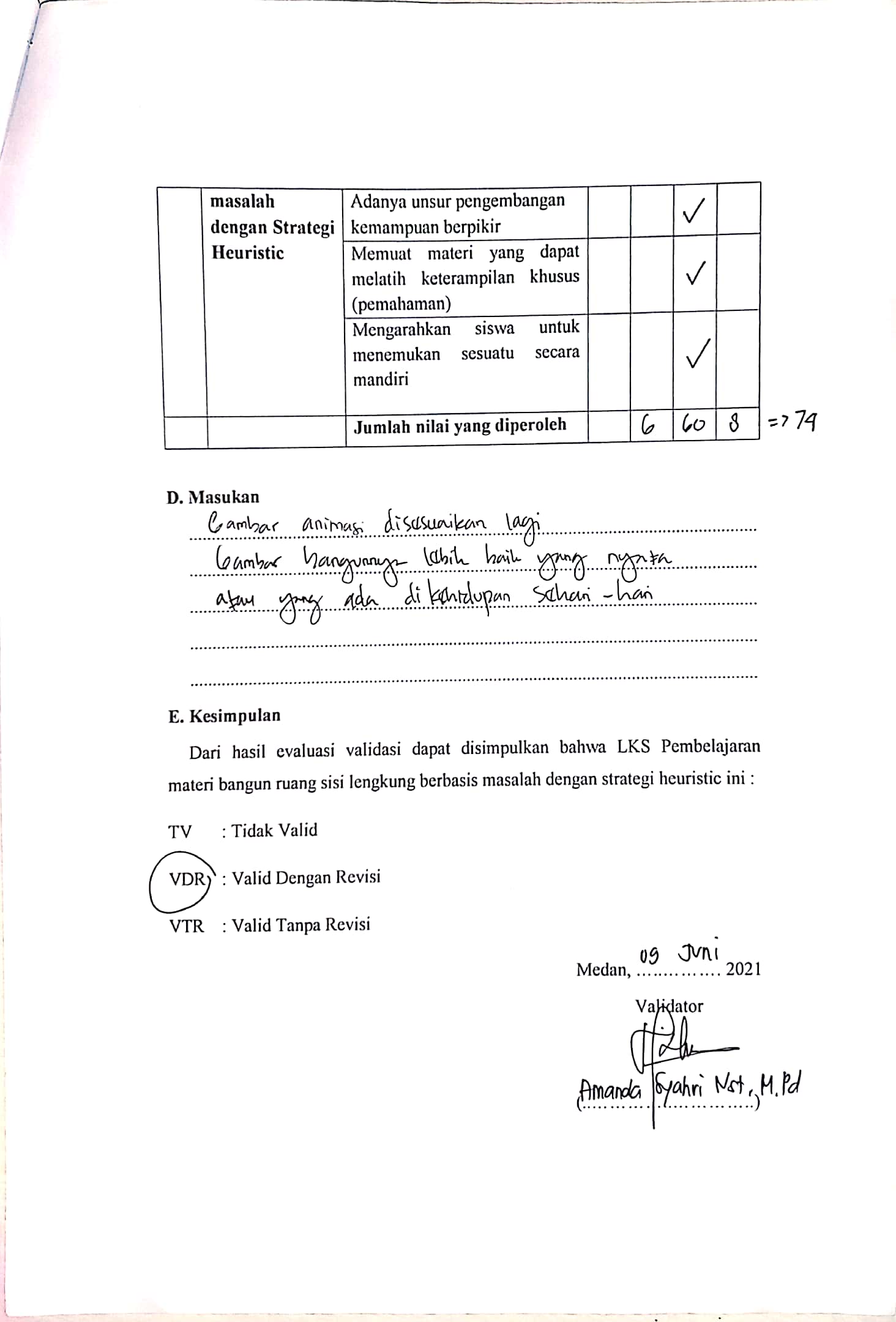 c. Validator III : Ibu Yanti Syafitri, S.Pd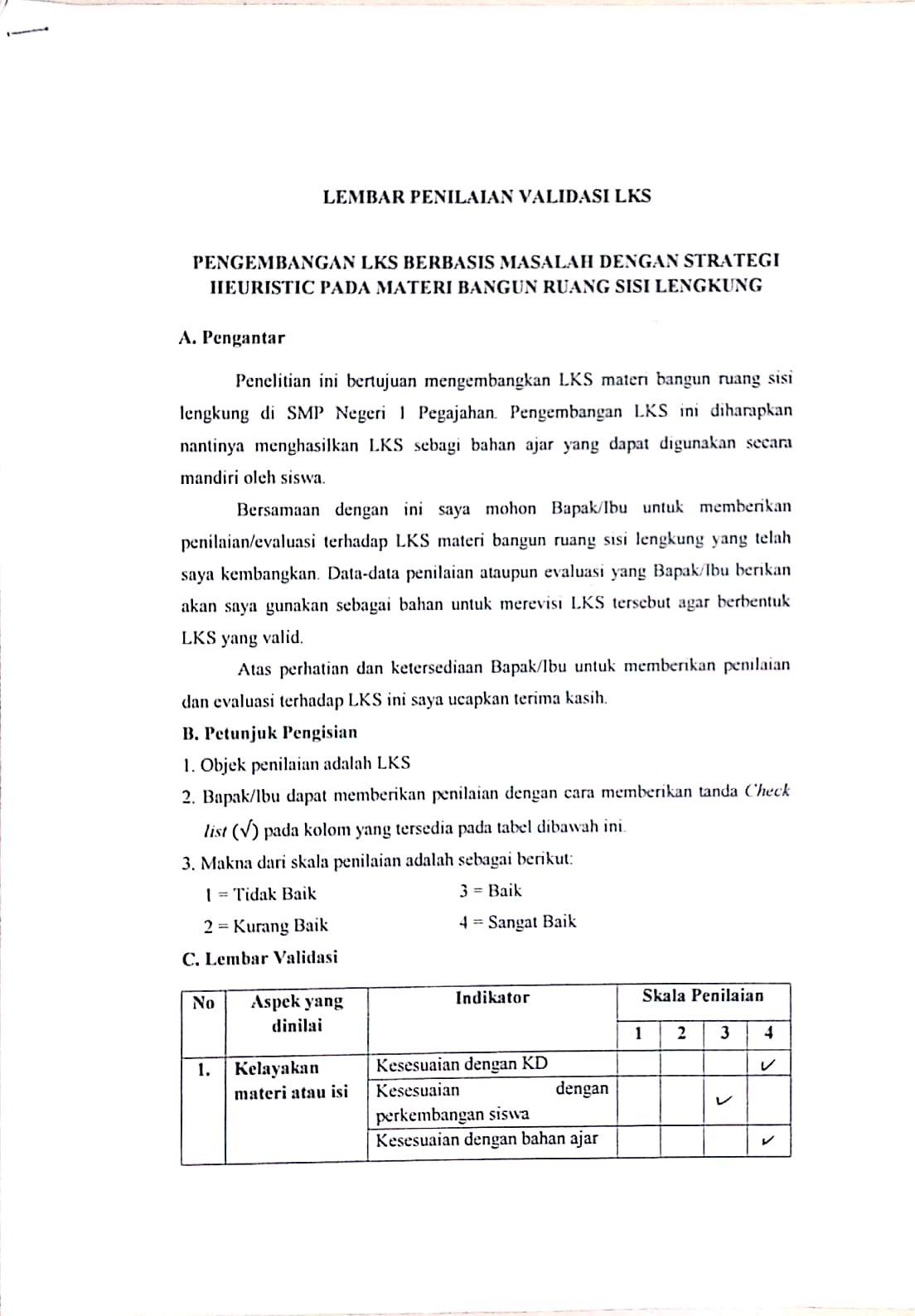 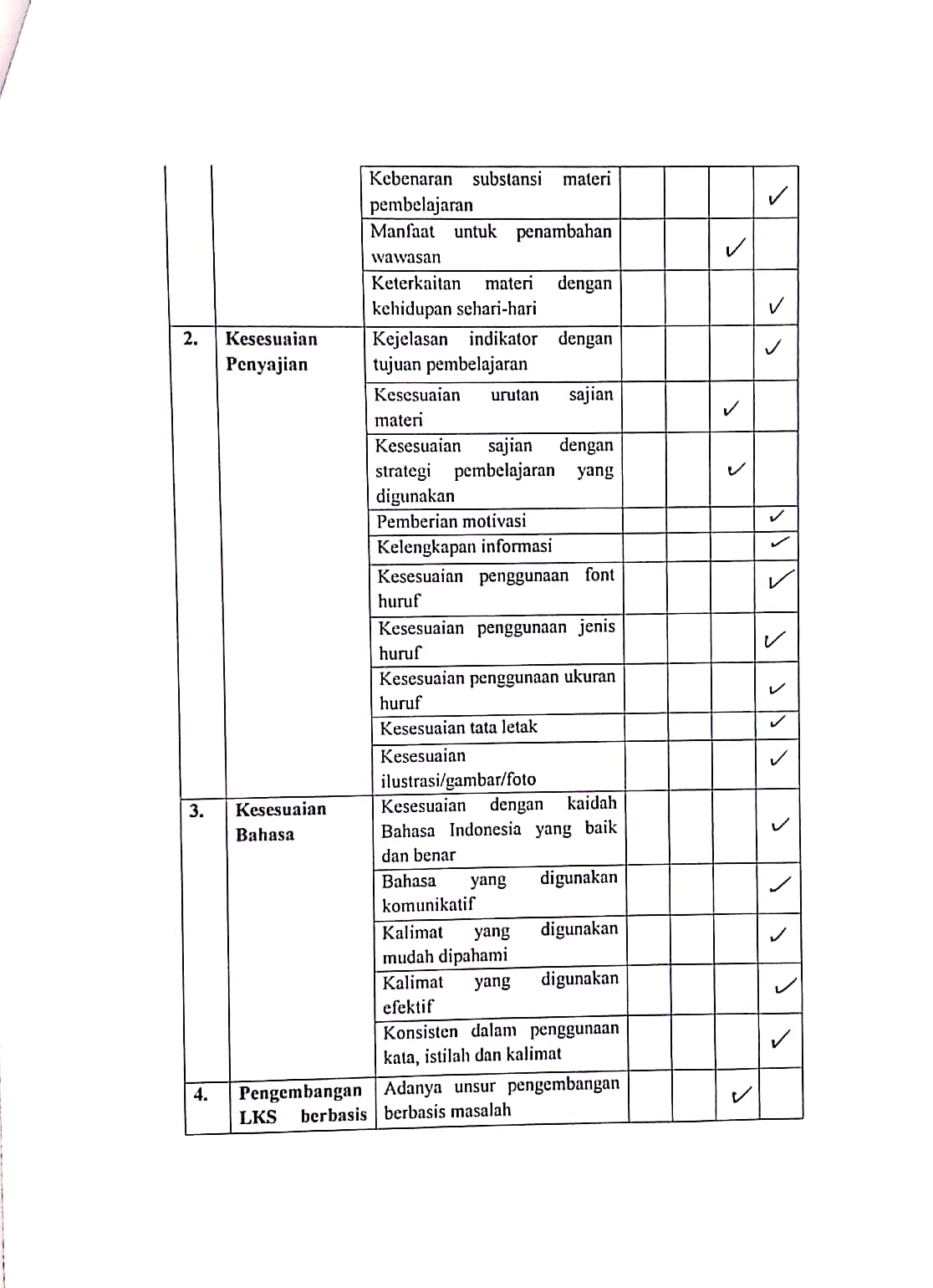 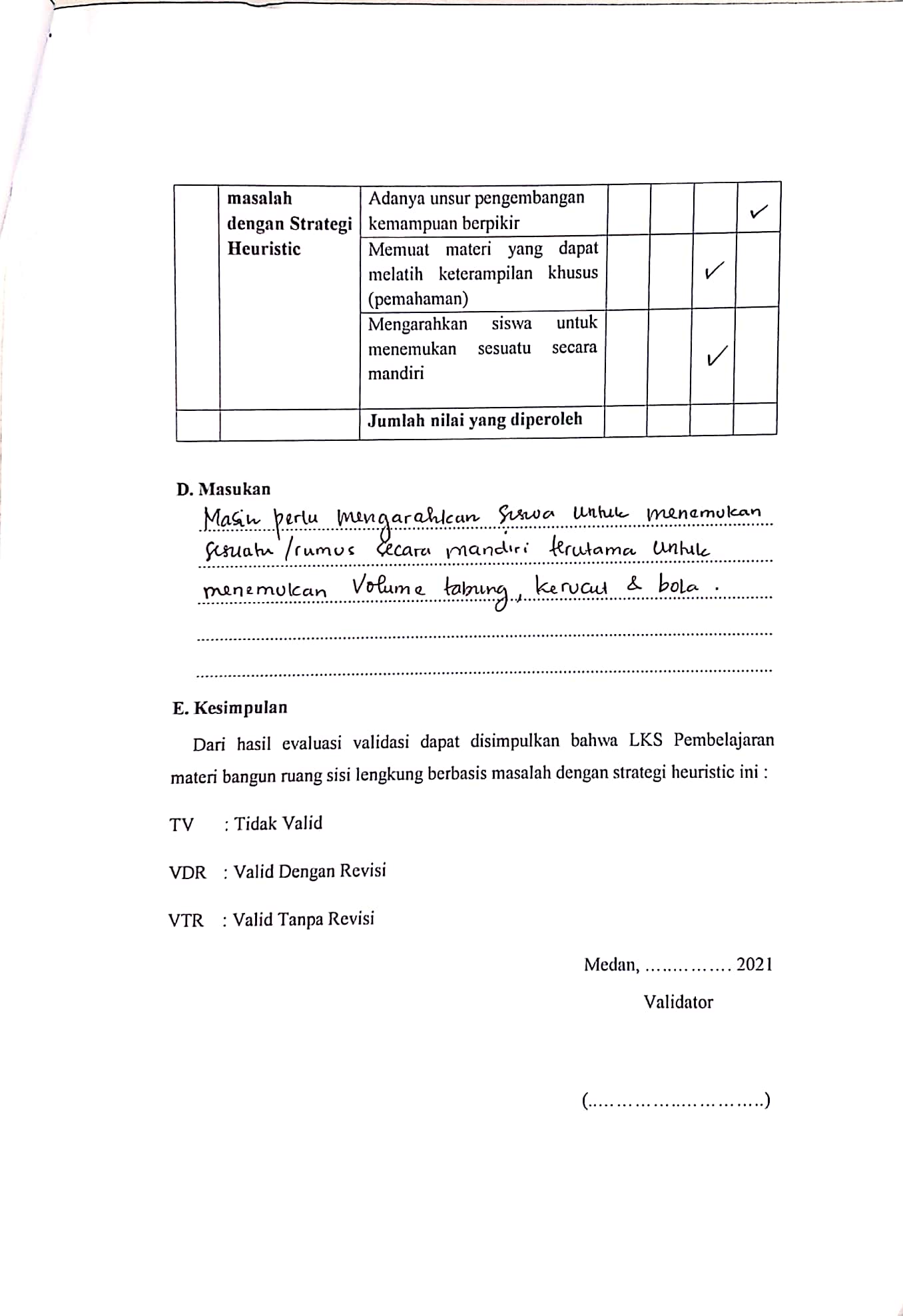 Lampiran 8 Lembar Penilaian Kepraktisan LKSLEMBAR PENILAIAN KEPRAKTISAN LKSPENGEMBANGAN LKS BERBASIS MASALAH DENGAN STRATEGI HEURISTIC PADA MATERI BANGUN RUANG SISI LENGKUNGNama guru	:Nama sekolah 	:Tanggal 	:Sehubungan dengan adanya penelitian pengembangan LKS berbasis masalah dengan strategi heuristic dengan serta kelengkapannya maka saya memohon bantuan Bapak/Ibu untuk melakukan penilaian terhadap produk. Atas bantuan dan kerjasamanya, saya ucapkan terima kasih dan semoga ALLAH SWT membalas budi baik Bapak/Ibu.A. Petunjuk Pengisian1. Objek penilaian adalah LKS2. Bapak/Ibu dapat memberikan penilaian dengan cara memberikan tanda (√) pada kolom yang tersedia di bawah ini.3. Makna dari skala penilaian adalah sebagai berikut:1 = Tidak Baik2 = Kurang Baik3 = Baik4 = Sangat BaikB. Respon terhadap LKSBagaimana menurut Bapak/Ibu mengenai produk LKS yang dikembangkan?C. Komentar dan SaranD. KesimpulanSecara umum LKS ini: (mohon lingkari sesuai dengan penilaian Bapak/Ibu)TP : Tidak PraktisKP : Kurang PraktisP    : PraktisSP  : Sangat PraktisGuru Mata Pelajaran(…………………..)Lampiran 9 Hasil Penilaian Kepraktisan LKSHasil Penilaian Kepraktisan LKSAcuan: Tabel 3.4 Interval Kriteria Kepraktisana. Angket respon penilaian guru mata pelajaran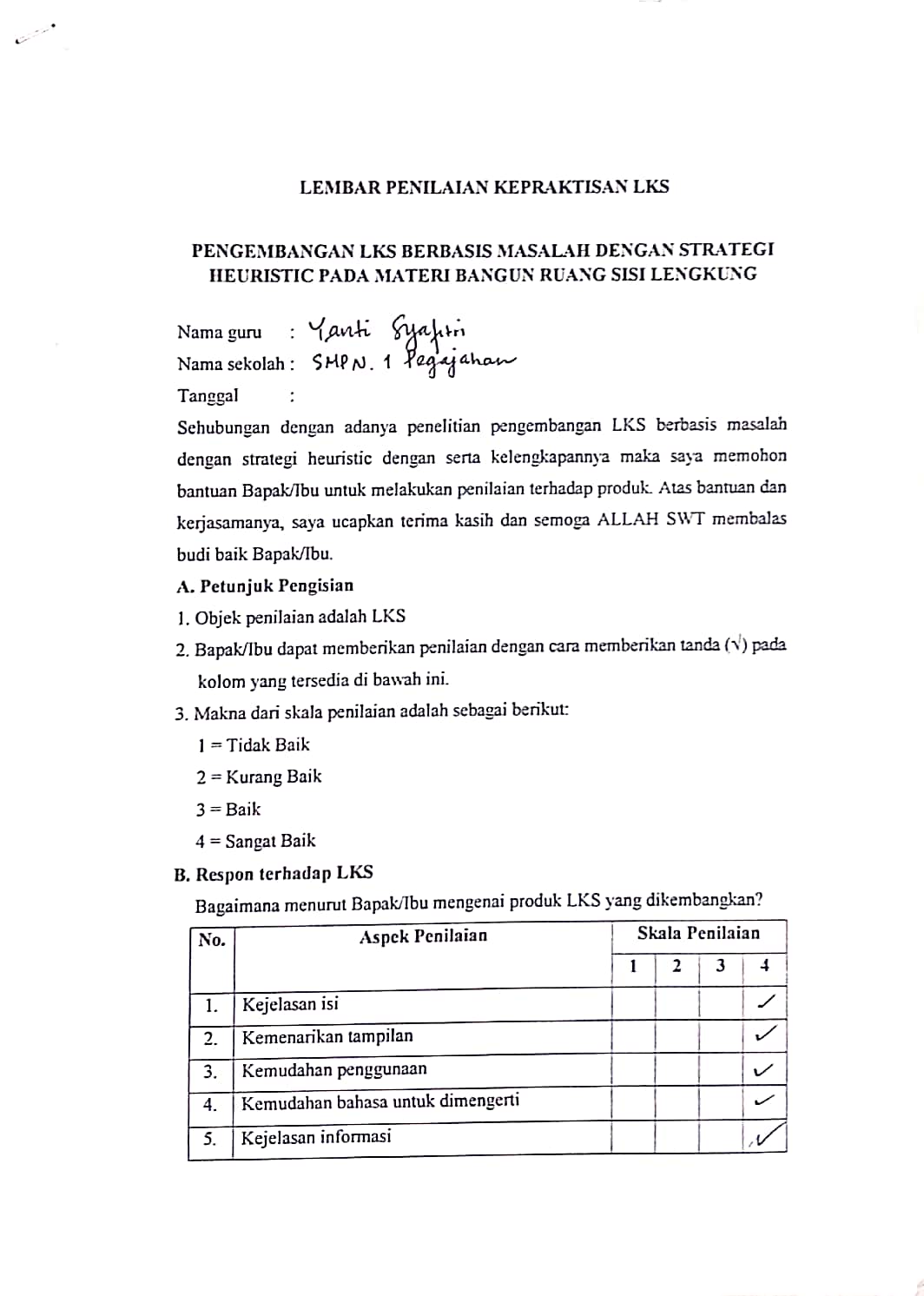 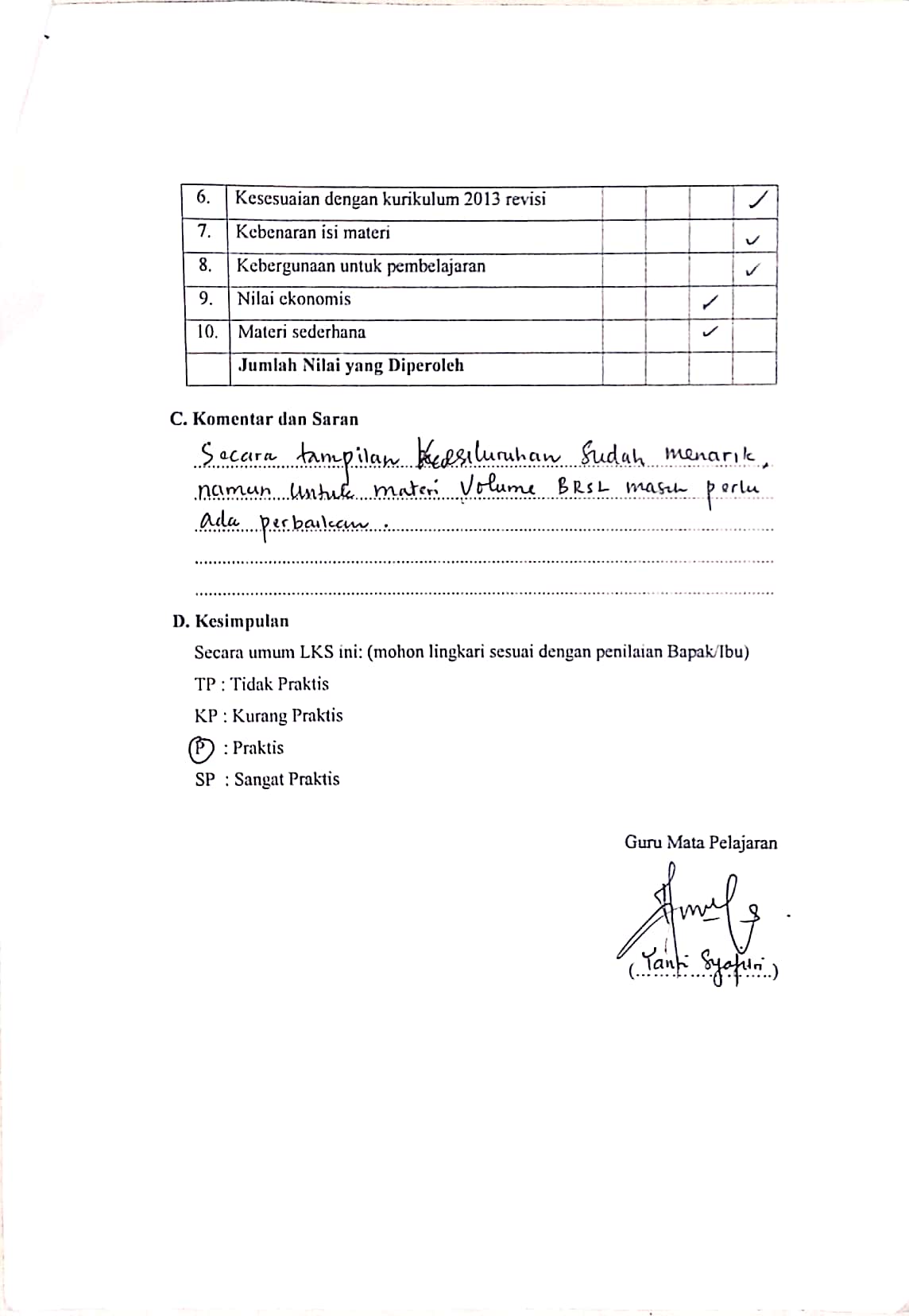 Lampiran 10 Angket Respon SiswaANGKET RESPON SISWAPENGEMBANGAN LKS BERBASIS MASALAH DENGAN STRATEGI HEURISTIC PADA MATERI BANGUN RUANG SISI LENGKUNGBiodata peserta didikNama		:	Kelas		:Sekolah	:Tanggal	:A. TujuanTujuan penggunaan angket ini untuk menjaring data respon peserta didik terhadap kegiatan dan komponen pembelajaran dalam pelaksanaan pembelajaran matematika dengan LKS berbasis masalah dengan strategi heuristic pada materi bangun ruang sisi lengkung.B. Petunjuk pengisisan1. Bacalah terlebih dahulu LKS yang telah dibagikan.2. Setelah selesai membaca, silahkan isi pernyataan pada tabel dibawah ini.3. Berilah tanda  pada kolom yang sesuai dengan pendapatmu sendiri, tanpa dipengaruhi oleh siapapun.4. Pengisian angket ini tidak mempengaruhi nilai matematikamu, sehingga kamu tidak perlu takut untuk mengungkapkan pendapatmu yang sebenarnya.5. Makna dari skala penilaian adalah sebagai berikut:1 = Tidak Setuju2 = Kurang Setuju3 = Setuju4 = Sangat SetujuKomentar :Lampiran 11 Hasil Angket Respon SiswaHasil Angket Respon Siswa     Keterangan:		     Jumlah item	: 10     Jumlah siswa	: 30     Skor maksimal	: 1200Acuan: Tabel 3.5 Presentase Angket Respon SiswaLampiran 12 Kisi-kisi Soal TesKISI-KISI SOAL TESKEMAMPUAN LITERASI MATEMATISPADA MATERI BANGUN RUANG SISI LENGKUNGKompetensi Dasar:3.7 Membuat generalisasi luas permukaan dan volume bangun ruang sisi lengkung (tabung, kerucut dan bola).4.7 Menyelesaikan masalah  kontekstual yang berkaitan dengan luas permukaan dan volume bangun ruang sisi lengkung (tabung, kerucut, dan bola) serta gabungan beberapa bangun ruang sisi lengkung.Indikator Pencapaian Kompetensi:3.7.4   Menentukan rumus luas permukaan tabung, kerucut dan bola. 3.7.5   Menghitung luas permukaan tabung, kerucut dan bola.4.7.1 Menyelesaikan permasalahan sehari-hari yang berkaitan dengan luas permukaan dan volume bangun ruang sisi lengkung (tabung, kerucut dan bola), serta gabungan beberapa bangun ruang sisi lengkung .Lampiran 13 Soal Tes Kemampuan Literasi MatematisSOAL TESKEMAMPUAN LITERASI MATEMATISNama		:No. Absen	:Kelas		:Petunjuk Mengerjakan Soal:1. Tulislah nama, nomor absen, dan kelas lembar jawaban kamu.2. Kerjakan soal di bawah ini secara mandiri.Soal:1. Putri adalah seorang pengrajin panci aluminium. Putri mendapatkan pesanan sebuah panci besar berbentuk tabung dari seorang pelanggannya. Jika pelanggannya menginginkan panci tersebut memiliki ukuran diameter 28 cm dan tinggi 21 cm . Maka berapakah luas bahan yang diperlukan untuk membuat panci tersebut?2. Perhatikan gambar di bawah ini!3. Deny akan membuat topi ulang tahun dari karton berbentuk kerucut dengan diameter bagian bawah topi 20 cm, dan dengan tinggi topi 24 cm. Deny akan membuat sebanyak 100 buah. Berapakah luas karton yang diperlukan?4. Perhatikan gambar di bawah ini!5. Perhatikan gambar di bawah ini!Fahmi memiliki sebuah bola kasti dan sebuah bola sepak. Bola kasti yang dimiliki Fahmi mempunyai ukuran diameter 7 cm. Dan ukuran diameter bola sepak yang dimiliki Fahmi adalah 3 kali dari ukuran bola kasti. Hitunglah luas permukaan dan volume bola kasti dan bola sepak tersebut!Lampiran 14 Kunci Jawaban Soal Tes Kemampuan Literasi MatematisLampiran 15 Hasil Tes Kemampuan Literasi Matematis SiswaAnalisis Tes Kemampuan Literasi Matematis SiswaLampiran 16 Lembar Penilaian Instrumen Literasi MatematisLEMBAR PENILAIAN INSTRUMEN LITERASI MATEMATISMata Pelajaran	:  Matematika Pokok Bahasan	:  Bangun Ruang Sisi LengkungPeneliti		:  Rika Kurnia SariValidator		:Tanggal Validasi	: Judul Penelitian     :  Pengembangan Lembar Kerja Siswa Berbasis Masalah Dengan Strategi Heuristic Untuk Meningkatkan Kemampuan Literasi Matematis Pada Materi Bangun Ruang Kelas IX SMP Negeri 1 Pegajahan Tahun Pelajaran 2020/2021.Petunjuk:1. Mohon Bapak/Ibu memberikan tanda checklist  pada kolom penilaian sesuai dengan pendapat Bapak/Ibu.2. Setelah memberikan tanda checklist  mohon Bapak/Ibu memberikan catatan pada tempat yang telah disediakan.A. HASIL BELAJARB. KOMENTAR UMUM DAN SARAN PERBAIKANC. KESIMPULANSoal tes kemampuan literasi dinyatakan (*)1. Layak digunakan tanpa revisi 2. Layak digunakan dengan revisi 3. Tidak layak digunakan (perlu diganti)*Berilah tanda checklist pada salah satu pilihan  Medan, …………..2021         	        Validator         (………………...…….)Lampiran 17 Pedoman Penskoran Soal Tes Kemampuan Literasi MatematisTabel Pedoman Penskoran Lampiran 18 Dokumentasi Uji Coba LapanganDokumentasi Uji Coba Lapangan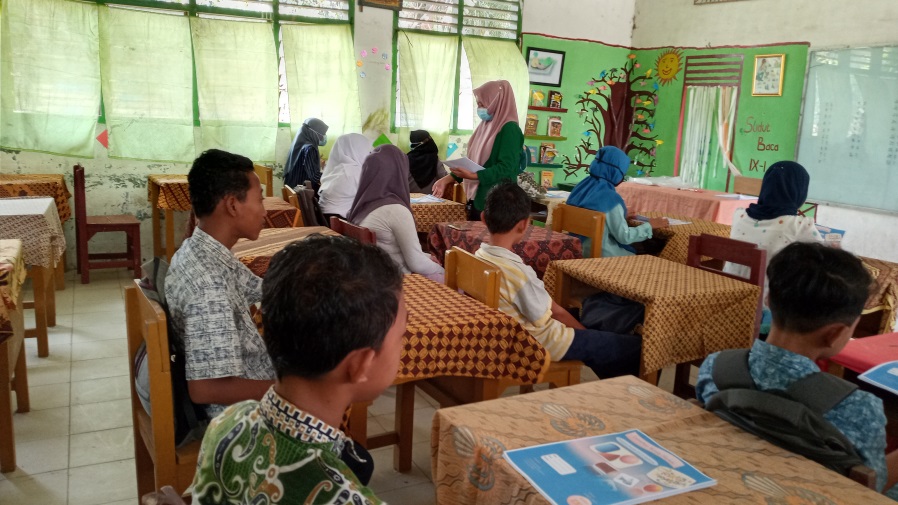 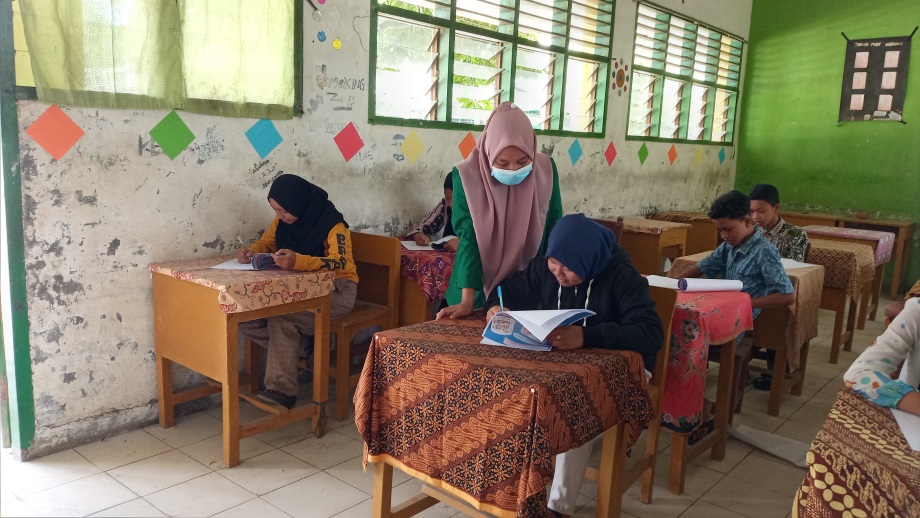 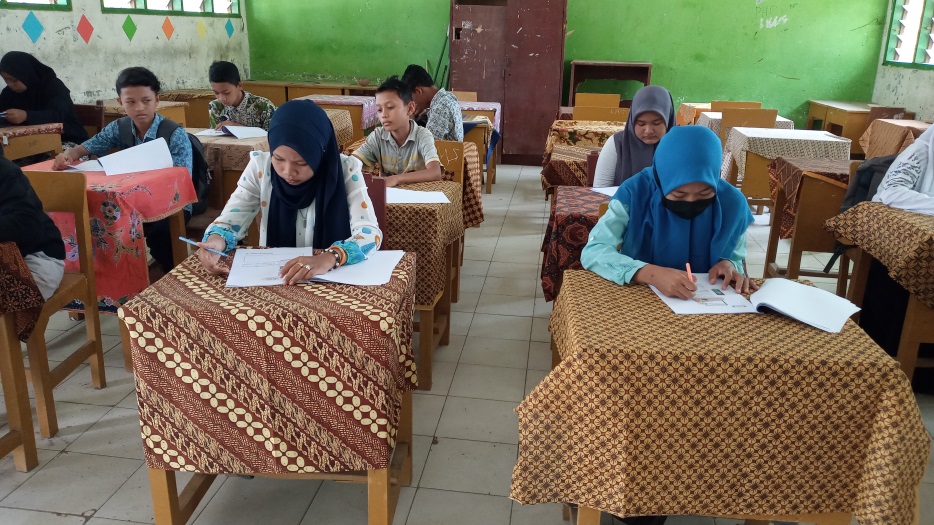 Kompetensi Dasar Indikator Pencapaian Kompetensi (IPK)3.7 Membuat generalisasi luas permukaan dan volume bangun ruang sisi lengkung (tabung, kerucut dan bola).3.7.1   Mengetahui definisi tabung, kerucut dan bola.  KegiatanDeskripsi KegiatanAlokasi WaktuPendahuluanPendahuluanPendahuluanGuru memperhatikan para siswa untuk memastikan bahwa siswa telah siap menerima pelajaran.Guru memulai pelajaran dengan salam dan doa.Guru mengabsen siswa. Apersepsi :Guru mengajak siswa untuk menyebutkan contoh bangun ruang sisi lengkung yang ada di kehidupan sehari-hari.Guru menyampaikan materi yang akan dipelajari, yaitu bangun ruang sisi lengkung yang meliputi: tabung, kerucut dan bola. Guru menyampaikan bahwa materi yang akan di pelajari pada pertemuan ini adalah definisi tabung, kerucut dan bola.Guru menyampaikan tujuan pembelajaran.Motivasi:Guru memotivasi siswa dengan menyampaikan pentingnya materi tersebut untuk dipelajari.Guru menjelaskan penerapan dari bangun tabung dalam kehidupan sehari-hari.10 MenitIntiIntiIntiOrientasiMerumuskan MasalahMerumuskan HipotesisMengumpulkan DataMenguji HipotesisMerumuskan KesimpulanMengamati :Guru mengajak siswa untuk mengamati beberapa gambar yang berbentuk tabung, kerucut dan bola.Menanya :Guru memberikan beberapa pertanyaan yang berkaitan dengan gambar yang diberikan.Mengumpulkan Informasi :Guru membagikan LKS dan meminta masing-masing siswa untuk berdiskusi dengan anggota kelompoknya.Masing-masing kelompok diminta untuk memberikan jawaban dari persoalan yang diberikan oleh guru.Mengasosiasi :Guru mempersilahkan siswa bertanya untuk menyesuaikan jawaban sementara.Mengkomunikasikan :Guru meminta siswa untuk mempersentasikan hasil kerja kelompoknya secara bergantian dan kelompok lain menanggapi hasil kerja dari kelompok yang melakukan persentasi.Guru menunjukkan data yang relevan dan memberikan penguatan materi.60 Menit PenutupPenutupPenutupGuru menanyakan kepada siswa kesimpulan dari materi yang diajarkan hari ini.Guru menginformasikan materi yang akan dipelajari di pertemuan selanjutnya.Guru menutup pelajaran dan mengucapkan salam.10 MenitNoAspek yang dinilaiTeknik PenilaianWaktu Penilaian1.Sikapa. Terlihat aktif dalam    pembelajaran.b. Bekerja sama dalam kegiatan    kelompok.c. Toleran terhadap proses    pemecahan masalah yang    berbeda dan kreatif.PengamatanSelama pembelajaran dan saat diskusi.2.PengetahuanMampu memecahkan masalah.Pengamatan dan tesPenyelesaian tugas dan saat diskusi.Kompetensi Dasar Indikator Pencapaian Kompetensi (IPK)3.7 Membuat generalisasi luas permukaan dan volume bangun ruang sisi lengkung (tabung, kerucut dan bola).3.7.2 Menentukan rumus luas permukaan tabung, kerucut dan bola. KegiatanDeskripsi KegiatanAlokasi WaktuPendahuluanPendahuluanPendahuluanGuru memperhatikan para siswa untuk memastikan bahwa siswa telah siap menerima pelajaran.Guru memulai pelajaran dengan salam dan doa.Guru mengabsen siswa. Apersepsi :Guru mengingatkan kembali materi pada pertemuan sebelumnya.Guru menyampaikan materi yang akan dipelajari, yaitu menentukan rumus luas permukaan tabung, kerucut dan bola. Guru menyampaikan tujuan pembelajaran.Motivasi:Guru memotivasi siswa dengan menyampaikan pentingnya materi tersebut untuk dipelajari.10 MenitIntiIntiIntiOrientasiMerumuskan MasalahMerumuskan HipotesisMengumpulkan DataMenguji HipotesisMerumuskan KesimpulanMengamati :Guru mengajak siswa untuk mengamati langkah-langkah dalam menentukan rumus luas permukaan.Menanya :Guru memberikan beberapa pertanyaan yang berkaitan dengan langkah-langkah yang diberikan.Mengumpulkan Informasi :Guru membagikan LKS dan meminta masing-masing siswa untuk berdiskusi dengan anggota kelompoknya.Masing-masing kelompok diminta untuk memberikan jawaban dari persoalan yang diberikan oleh guru.Mengasosiasi :Guru mempersilahkan siswa bertanya untuk menyesuaikan jawaban sementara.Mengkomunikasikan :Guru meminta siswa untuk mempersentasikan hasil kerja kelompoknya secara bergantian dan kelompok lain menanggapi hasil kerja dari kelompok yang melakukan persentasi.Guru menunjukkan data yang relevan dan memberikan penguatan materi.60 Menit PenutupPenutupPenutupGuru menanyakan kepada siswa kesimpulan dari materi yang diajarkan hari ini.Guru menginformasikan materi yang akan dipelajari di pertemuan selanjutnya.Guru menutup pelajaran dan mengucapkan salam.10 MenitNoAspek yang dinilaiTeknik PenilaianWaktu Penilaian1.Sikapa. Terlihat aktif dalam    pembelajaran.b. Bekerja sama dalam kegiatan    kelompok.c. Toleran terhadap proses    pemecahan masalah yang    berbeda dan kreatif.PengamatanSelama pembelajaran dan saat diskusi.2.PengetahuanMampu memecahkan masalah.Pengamatan dan tesPenyelesaian tugas dan saat diskusi.Kompetensi Dasar Indikator Pencapaian Kompetensi (IPK)3.7 Membuat generalisasi luas permukaan dan volume bangun ruang sisi lengkung (tabung, kerucut dan bola).3.7.3 Menentukan rumus volume tabung, kerucut dan bola.KegiatanDeskripsi KegiatanAlokasi WaktuPendahuluanPendahuluanPendahuluanGuru memperhatikan para siswa untuk memastikan bahwa siswa telah siap menerima pelajaran.Guru memulai pelajaran dengan salam dan doa.Guru mengabsen siswa. Apersepsi :Guru mengingatkan kembali materi pada pertemuan sebelumnya.Guru menyampaikan materi yang akan dipelajari, yaitu menentukan rumus volume tabung, kerucut dan bola. Guru menyampaikan tujuan pembelajaran.Motivasi:Guru memotivasi siswa dengan menyampaikan pentingnya materi tersebut untuk dipelajari.10 MenitIntiIntiIntiOrientasiMerumuskan MasalahMerumuskan HipotesisMengumpulkan DataMenguji HipotesisMerumuskan KesimpulanMengamati :Guru mengajak siswa untuk mengamati langkah-langkah dalam menentukan rumus volume.Menanya :Guru memberikan beberapa pertanyaan yang berkaitan dengan langkah-langkah yang diberikan.Mengumpulkan Informasi :Guru membagikan LKS dan meminta masing-masing siswa untuk berdiskusi dengan anggota kelompoknya.Masing-masing kelompok diminta untuk memberikan jawaban dari persoalan yang diberikan oleh guru.Mengasosiasi :Guru mempersilahkan siswa bertanya untuk menyesuaikan jawaban sementara.Mengkomunikasikan :Guru meminta siswa untuk mempersentasikan hasil kerja kelompoknya secara bergantian dan kelompok lain menanggapi hasil kerja dari kelompok yang melakukan persentasi.Guru menunjukkan data yang relevan dan memberikan penguatan materi.60 Menit PenutupPenutupPenutupGuru menanyakan kepada siswa kesimpulan dari materi yang diajarkan hari ini.Guru menginformasikan materi yang akan dipelajari di pertemuan selanjutnya.Guru menutup pelajaran dan mengucapkan salam.10 MenitNoAspek yang dinilaiTeknik PenilaianWaktu Penilaian1.Sikapa. Terlihat aktif dalam    pembelajaran.b. Bekerja sama dalam kegiatan    kelompok.c. Toleran terhadap proses    pemecahan masalah yang    berbeda dan kreatif.PengamatanSelama pembelajaran dan saat diskusi.2.PengetahuanMampu memecahkan masalah.Pengamatan dan tesPenyelesaian tugas dan saat diskusi.Kompetensi Dasar Indikator Pencapaian Kompetensi (IPK)4.7  Menyelesaikan masalah  kontekstual yang berkaitan dengan luas permukaan dan volume bangun ruang sisi lengkung (tabung, kerucut, dan bola) serta gabungan beberapa bangun ruang sisi lengkung.4.7.1 Menyelesaikan permasalahan sehari-hari yang berkaitan dengan luas permukaan dan volume bangun ruang sisi lengkung (tabung, kerucut dan bola), serta gabungan beberapa bangun ruang sisi lengkung .KegiatanDeskripsi KegiatanAlokasi WaktuPendahuluanPendahuluanPendahuluanGuru memperhatikan para siswa untuk memastikan bahwa siswa telah siap menerima pelajaran.Guru memulai pelajaran dengan salam dan doa.Guru mengabsen siswa. Apersepsi :Guru mengingatkan kembali materi pada pertemuan sebelumnya.Guru menyampaikan materi yang akan dipelajari, yaitu menyelesaikan permasalahan nyata di kehidupan sehari-hari yang berkaitan dengan bangun ruang tabung, kerucut dan bola. Guru menyampaikan tujuan pembelajaran.Motivasi:Guru memotivasi siswa dengan menyampaikan pentingnya materi tersebut untuk dipelajari.10 MenitIntiIntiIntiOrientasiMerumuskan MasalahMerumuskan HipotesisMengumpulkan DataMenguji HipotesisMerumuskan KesimpulanMengamati :Guru mengajak siswa untuk menyelesaikan permasalahan tersebut dengan menggunakan rumus yang sudah didapat pada pertemuan-pertemuan sebelumnya.Menanya :Guru memberikan beberapa pertanyaan yang berkaitan dengan permasalahan yang diberikan.Mengumpulkan Informasi :Guru membagikan LKS dan meminta masing-masing siswa untuk berdiskusi dengan anggota kelompoknya.Masing-masing kelompok diminta untuk memberikan jawaban dari persoalan yang diberikan oleh guru.Mengasosiasi :Guru mempersilahkan siswa bertanya untuk menyesuaikan jawaban sementara.Mengkomunikasikan :Guru meminta siswa untuk mempersentasikan hasil kerja kelompoknya secara bergantian dan kelompok lain menanggapi hasil kerja dari kelompok yang melakukan persentasi.Guru menunjukkan data yang relevan dan memberikan penguatan materi.60 Menit PenutupPenutupPenutupGuru menanyakan kepada siswa kesimpulan dari materi yang diajarkan hari ini.Guru menutup pelajaran dan mengucapkan salam.10 MenitNoAspek yang dinilaiTeknik PenilaianWaktu Penilaian1.Sikapa. Terlihat aktif dalam    pembelajaran.b. Bekerja sama dalam kegiatan    kelompok.c. Toleran terhadap proses    pemecahan masalah yang    berbeda dan kreatif.PengamatanSelama pembelajaran dan saat diskusi.2.PengetahuanMampu memecahkan masalah.Pengamatan dan tesPenyelesaian tugas dan saat diskusi.No.ASPEK YANG DINILAISKALA PENILAIANSKALA PENILAIANSKALA PENILAIANSKALA PENILAIANSKALA PENILAIANNo.ASPEK YANG DINILAI123451. FORMAT1. Kejelasan pembagian materi2. Sistem Penomoran jelas3. Pengaturan ruang/tata letak4. Jenis dan ukuran huruf2.ISI1.  Kebenaran isi materi2. Dikelompokkan dalam bagian-bagian yang logis3.  Kesesuaian dengan Kurikulum Tahun 20134.  Pemilihan strategi, pendekatan, metode dan sarana pembelajaran dilakukan dengan tepat, sehingga memungkinkan siswa aktif belajar5.  Kegiatan guru dan siswa dirumuskan secara     jelas dan operasional, sehingga mudah     dilaksanakan oleh guru dalam proses  pembelajaran dikelas6.  Kesesuaian dengan alokasi waktu yang     digunakan 7.  Kelayakan sebagai perangkat pembelajaran3.BAHASA1. Kebenaran tata bahasa2. Kesederhanaan struktur kalimat 3. Kejelasan petunjuk dan arahan 4. Sifat komunikatif bahasa yang digunakanNoAspek yang dinilaiIndikatorSkala PenilaianSkala PenilaianSkala PenilaianSkala PenilaianNoAspek yang dinilaiIndikator12341.Kelayakan materi atau isiKesesuaian dengan KD1.Kelayakan materi atau isiKesesuaian dengan perkembangan siswa1.Kelayakan materi atau isiKesesuaian dengan bahan ajar1.Kelayakan materi atau isiKebenaran substansi materi pembelajaran1.Kelayakan materi atau isiManfaat untuk penambahan wawasan 1.Kelayakan materi atau isiKeterkaitan materi dengan kehidupan sehari-hari 2. Kesesuaian PenyajianKejelasan indikator dengan tujuan pembelajaran  2. Kesesuaian PenyajianKesesuaian urutan sajian materi 2. Kesesuaian PenyajianKesesuaian sajian dengan strategi pembelajaran yang digunakan 2. Kesesuaian PenyajianPemberian motivasi 2. Kesesuaian PenyajianKelengkapan informasi 2. Kesesuaian PenyajianKesesuaian penggunaan font huruf 2. Kesesuaian PenyajianKesesuaian penggunaan jenis huruf 2. Kesesuaian PenyajianKesesuaian penggunaan ukuran huruf 2. Kesesuaian PenyajianKesesuaian tata letak 2. Kesesuaian PenyajianKesesuaian ilustrasi/gambar/foto3. Kesesuaian BahasaKesesuaian dengan kaidah Bahasa Indonesia yang baik dan benar 3. Kesesuaian BahasaBahasa yang digunakan komunikatif3. Kesesuaian BahasaKalimat yang digunakan mudah dipahami3. Kesesuaian BahasaKalimat yang digunakan efektif3. Kesesuaian BahasaKonsisten dalam penggunaan kata, istilah dan kalimat4. Pengembangan LKS berbasis masalah dengan Strategi HeuristicAdanya unsur pengembangan berbasis masalah4. Pengembangan LKS berbasis masalah dengan Strategi HeuristicAdanya unsur pengembangankemampuan berpikir4. Pengembangan LKS berbasis masalah dengan Strategi HeuristicMemuat materi yang dapat melatih keterampilan khusus (pemahaman)4. Pengembangan LKS berbasis masalah dengan Strategi HeuristicMengarahkan siswa untuk menemukan sesuatu secara mandiriJumlah nilai yang diperolehNoAspek yang dinilaiIndikatorValidatorValidatorValidatorNoAspek yang dinilaiIndikatorV1V2V31.Kelayakan materi atau isiKesesuaian dengan KD4341.Kelayakan materi atau isiKesesuaian dengan perkembangan siswaKesesuaian dengan perkembangan siswa3331.Kelayakan materi atau isiKesesuaian dengan bahan ajarKesesuaian dengan bahan ajar4341.Kelayakan materi atau isiKebenaran substansi materi pembelajaranKebenaran substansi materi pembelajaran4341.Kelayakan materi atau isiManfaat untuk penambahan wawasan Manfaat untuk penambahan wawasan 4331.Kelayakan materi atau isiKeterkaitan materi dengan kehidupan sehari-hariKeterkaitan materi dengan kehidupan sehari-hari334 2. Kesesuaian PenyajianKejelasan indikator dengan tujuan pembelajaran Kejelasan indikator dengan tujuan pembelajaran 434 2. Kesesuaian PenyajianKesesuaian urutan sajian materiKesesuaian urutan sajian materi433 2. Kesesuaian PenyajianKesesuaian sajian dengan strategi pembelajaran yang digunakanKesesuaian sajian dengan strategi pembelajaran yang digunakan333 2. Kesesuaian PenyajianPemberian motivasiPemberian motivasi344 2. Kesesuaian PenyajianKelengkapan informasiKelengkapan informasi344 2. Kesesuaian PenyajianKesesuaian penggunaan font hurufKesesuaian penggunaan font huruf424 2. Kesesuaian PenyajianKesesuaian penggunaan jenis hurufKesesuaian penggunaan jenis huruf434 2. Kesesuaian PenyajianKesesuaian penggunaan ukuran hurufKesesuaian penggunaan ukuran huruf434 2. Kesesuaian PenyajianKesesuaian tata letakKesesuaian tata letak324 2. Kesesuaian PenyajianKesesuaian ilustrasi/gambar/fotoKesesuaian ilustrasi/gambar/foto3243. Kesesuaian BahasaKesesuaian dengan kaidah Bahasa Indonesia yang baik dan benar Kesesuaian dengan kaidah Bahasa Indonesia yang baik dan benar 3343. Kesesuaian BahasaBahasa yang digunakan komunikatifBahasa yang digunakan komunikatif3343. Kesesuaian BahasaKalimat yang digunakan mudah dipahamiKalimat yang digunakan mudah dipahami4343. Kesesuaian BahasaKalimat yang digunakan efektifKalimat yang digunakan efektif3343. Kesesuaian BahasaKonsisten dalam penggunaan kata, istilah dan kalimatKonsisten dalam penggunaan kata, istilah dan kalimat3344. Pengembangan LKS berbasis masalah dengan Strategi HeuristicAdanya unsur pengembangan berbasis masalahAdanya unsur pengembangan berbasis masalah3334. Pengembangan LKS berbasis masalah dengan Strategi HeuristicAdanya unsur pengembangankemampuan berpikirAdanya unsur pengembangankemampuan berpikir2344. Pengembangan LKS berbasis masalah dengan Strategi HeuristicMemuat materi yang dapat melatih keterampilan khusus (pemahaman)Memuat materi yang dapat melatih keterampilan khusus (pemahaman)3334. Pengembangan LKS berbasis masalah dengan Strategi HeuristicMengarahkan siswa untuk menemukan sesuatu secara mandiriMengarahkan siswa untuk menemukan sesuatu secara mandiri333Jumlah Total Jumlah Total 847493Validator SkorI84II74III93Skor Total Aktual251KategoriValidNo.Aspek PenilaianSkala PenilaianSkala PenilaianSkala PenilaianSkala PenilaianNo.Aspek Penilaian12341.Kejelasan isi2.Kemenarikan tampilan3.Kemudahan penggunaan4.Kemudahan bahasa untuk dimengerti5.Kejelasan informasi6.Kesesuaian dengan kurikulum 2013 revisi7.Kebenaran isi materi8.Kebergunaan untuk pembelajaran9.Nilai ekonomis10.Materi sederhanaJumlah Nilai yang DiperolehNo.Aspek PenilaianPenilaian1.Kejelasan isi42.Kemenarikan tampilan43.Kemudahan penggunaan44.Kemudahan bahasa untuk dimengerti45.Kejelasan informasi46.Kesesuaian dengan kurikulum 2013 revisi47.Kebenaran isi materi48.Kebergunaan untuk pembelajaran49.Nilai ekonomis310.Materi sederhana3Jumlah Nilai yang Diperoleh38GuruSkor Total AktualKriteriaI38Sangat Praktis	LKS	Kategori𝑋 ≤ 17,5Tidak Praktis17,5 < 𝑋 ≤ 22,5Kurang Praktis22,5 < 𝑋 ≤ 27,5Cukup Praktis27,5 < 𝑋 ≤ 32,5Praktis32,5 < 𝑋Sangat PraktisNoPernyataanSkala PenilaianSkala PenilaianSkala PenilaianSkala Penilaian12341.LKS memiliki tampilan yang menarik.2.Saya tertarik belajar menggunakan LKS.3.Gambar pada LKS jelas, mudah dimengerti dan menarik.4.LKS ini meningkatkan minat belajar saya.5.Saya memahami materi yang terdapat pada LKS yang diberikan.6.LKS ini membuat saya belajar secara mandiri7.LKS menggunakan kalimat yang sederhana sehingga memudahkan saya memahami materi.8.Materi pada LKS mendorong saya melakukan kegiatan diskusi dengan teman-teman.9.LKS dengan strategi Heuristic ini memudahkan saya mempelajari matematika, menyelesaikan masalah-masalah yang berkaitan dengan kehidupan sehari-hari.10.Penggunaan LKS ini sesuai dengan kebutuhan dan lebih praktis.Jumlah skor yang diperolehRespondenSkorS130S234S330S432S532S636S731S834S932S1030S1131S1235S1332S1430S1530S1630S1731S1833S1934S2032S2132S2234S2331S2433S2530S2631S2734S2834S2930S3035Total Skor963Presentase80,25%KategoriKuatPersentaseKriteria< 50%Sangat Lemah50% - 59%Lemah60% - 69%Cukup Kuat70% - 84%Kuat85% - 100%Sangat Kuat No Aspek Indikator No. Soal1.Merumuskan masalah nyata Siswa mampu menuliskan diketahui, ditanya dan penyelesaiannya.1, 2, 3, 4, 52.Menggunakan matematikaSiswa mampu menggunakan rumus-rumus matematika yang sesuai dengan masalah yang akan diselesaikan.1, 2, 3, 4, 53.Menafsirkan solusiSiswa mampu menafsirkan sebuah jawaban atau solusi dari sebuah masalah.1, 2, 3, 4, 54Mengevaluasi solusiSiswa mampu memeriksa kembali hasil dari pemecahan masalah yang telah dilakukan.1, 2, 3, 4, 5NoAspek yang dinilaiSkor1.     Diketahui :Ditanya : Luas bahan yang dibutuhkan untuk membuat panci?Penyelesaian : Luas bahan yang dibutuhkan sama dengan luas permukaan tabung (panci) yang akan dibuat :Jadi, luas bahan yang diperlukan untuk membuat panci tersebut adalah .202.Diketahui :Ditanya :Berapa volume susu yang dapat tertampung bila diisi setinggi  nya?Penyelesaian :Jadi, volume susu yang dapat tertampung bila diisi  nya adalah .203.Diketahui :    Banyak topi     Ditanya :    Luas karton yang diperlukan?    Penyelesaian :    Panjang garis pelukis => Luas selimut = Luas karton = Jadi, luas karton yang diperlukan untuk membuat 100 buah topi ulang tahun adalah .204.Diketahui :    Ditanya :    Volume nasi tumpeng?    Penyelesaian :Jadi, volume nasi tumpeng tersebut adalah .205.Diketahui :    a. Bola kasti     b. Bola sepakDitanya :Berapakah Luas permukaan dan volume bola kasti dan bola sepak?Penyelesaian :a. Bola kastib. Bola sepakJadi,Luas permukaan bola kasti =  dan volume bola kasti =  Luas permukaan bola sepak =  dan volume bola sepak = 20Kode SiswaSkorKeteranganS175TuntasS285TuntasS365Tidak TuntasS490TuntasS590TuntasS695TuntasS790TuntasS890TuntasS985TuntasS1080TuntasS1185TuntasS1285TuntasS1380TuntasS1485TuntasS1565Tidak TuntasS1675TuntasS1780TuntasS1880TuntasS1990TuntasS2090TuntasS2185TuntasS2285TuntasS2390TuntasS2490TuntasS2565Tidak TuntasS2685TuntasS2785TuntasS2890TuntasS2965Tidak TuntasS3095TuntasNo. Butir SoalValidTidak ValidCatatan   Uraian   Uraian   Uraian   Uraian12345No. Indikator Kemampuan Literasi Matematis No. SoalNo. SoalNo. SoalNo. SoalNo. SoalNo. Indikator Kemampuan Literasi Matematis 123451Merumuskan masalah nyata555552Menggunakan matematika555553Menafsirkan solusi555554Mengevaluasi solusi55555Bobot Soal2020202020Total100100100100100